Учителя 1 классов на 2024-2025 учебный годИванова Надежда Александровна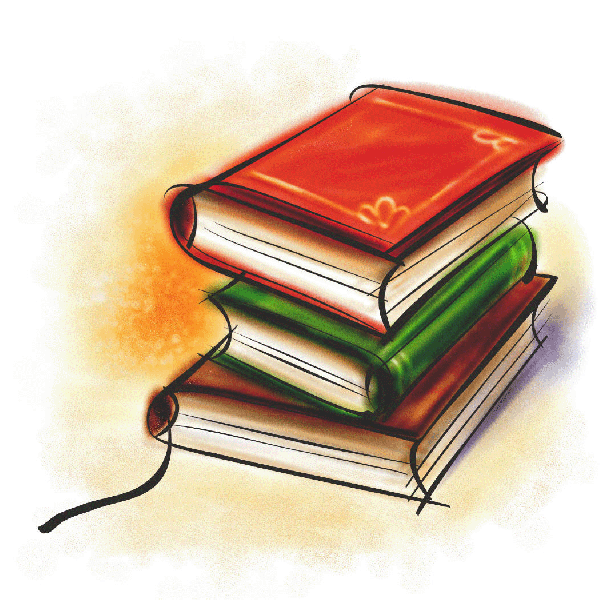 Семкина Галина НиколаевнаБайракторян Наталья ВитальевнаДенисова Светлана АльбертовнаПлешанова Ирина ЕвгеньевнаИгнатенко Анастасия ВладимировнаКоличество 1 классов - 6Свободных мест -180